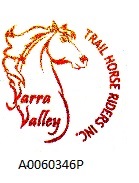 YARRA VALLEY TRAIL HORSE RIDERS INC.2018 UPDATED AUGUST 2018YVTHR Inc.   2018 RIDE CALENDARSUNDAY AUGUST 26TH			TRAWOOL TO TALLAROOK PUBSUN SEPT 30				NARBETHONG DAY RIDE SAT/SUN   OCT 27/28			McMAHONS CREEK WEEKEND						     (LIMIT OF 10 CAMPERS)SUN NOV 25	TH				KIRTH KILN DAY RIDE SATURDAY DEC 15			XMAS RIDE - Marysville Saddle Tramps